Glencoe Hoja de Pronóstico 2019-2020Apellido: __________________________________________ Nombre: ________________________________________ Número de identificación del estudiante: ________________ Correo electrónico: __________________________________			Cursos requeridos:					Listados de cursos optativos: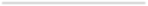 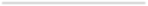 Artes del Lenguaje: (4.0 créditos de Artes del Lenguaje requeridos para la graduación.) ____ Artes del Lenguaje Inglés 10  		 (1.0) ____ ______________________________________ Ciencias: (Se requieren tres créditos de ciencia para la graduación.) ____ Química 	 	 		(1.0) ____ Química Acelerada 	 		(1.0) (Los estudiantes que siguen el programa de ciencias de la salud pueden optar por tomar química y bilogía para prepararse para el curso de anatomía y fisiología) ____ _______________________________________ Matemáticas: (Se requieren tres créditos de matemáticas para la		 graduación)  ____ Álgebra 1 	 	 		(1.0) ____ Geometría 	 	 		(1.0) ____ Álgebra 2 	 	 		(1.0) ____ Álgebra Acelerada 2 	 		(1.0) ____ Pre-Cálculo 	 	 		(1.0) ____ ____________________________________ Educación Física: (PE es un curso obligatorio.) ____ Educación Física 2  	 		(0.5) Salud: (La salud es un curso obligatorio)____ Salud				(1.0)Cursos optativos: Por favor liste 8 créditos de electivas, en orden de preferencia, comenzando con # 1 como su primera opción. Cuente 2 clases de semestre (.5) como 1 de sus 8 opciones. ________________________/__________________________ ________________________/__________________________ ________________________/__________________________ ________________________/__________________________ ________________________/__________________________ ________________________/__________________________ ________________________/__________________________________________________/__________________________